Перечень мест, выставляемых на торги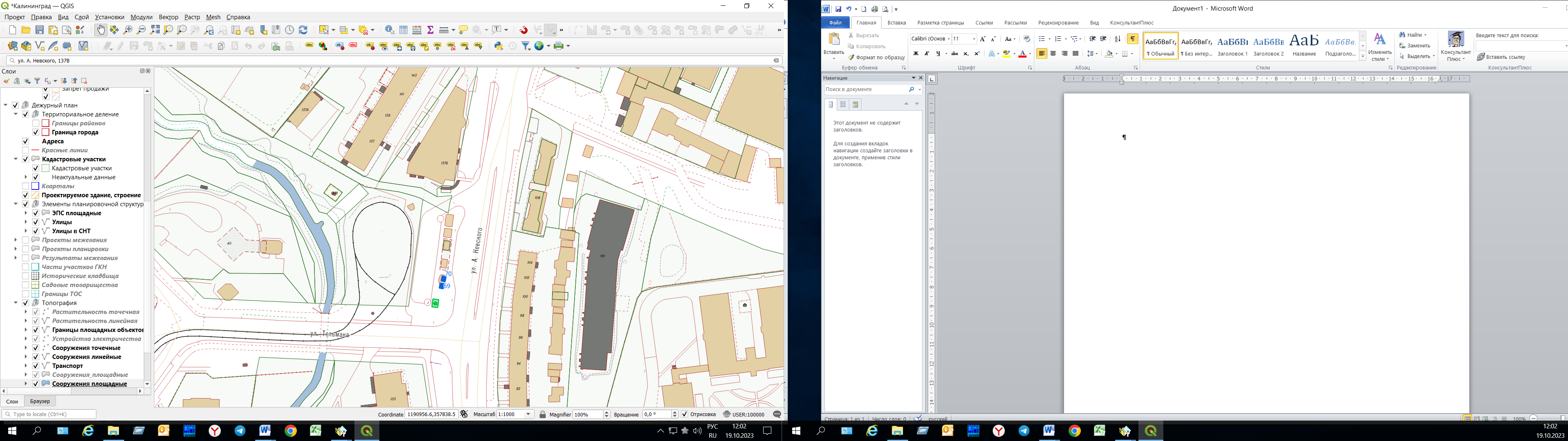 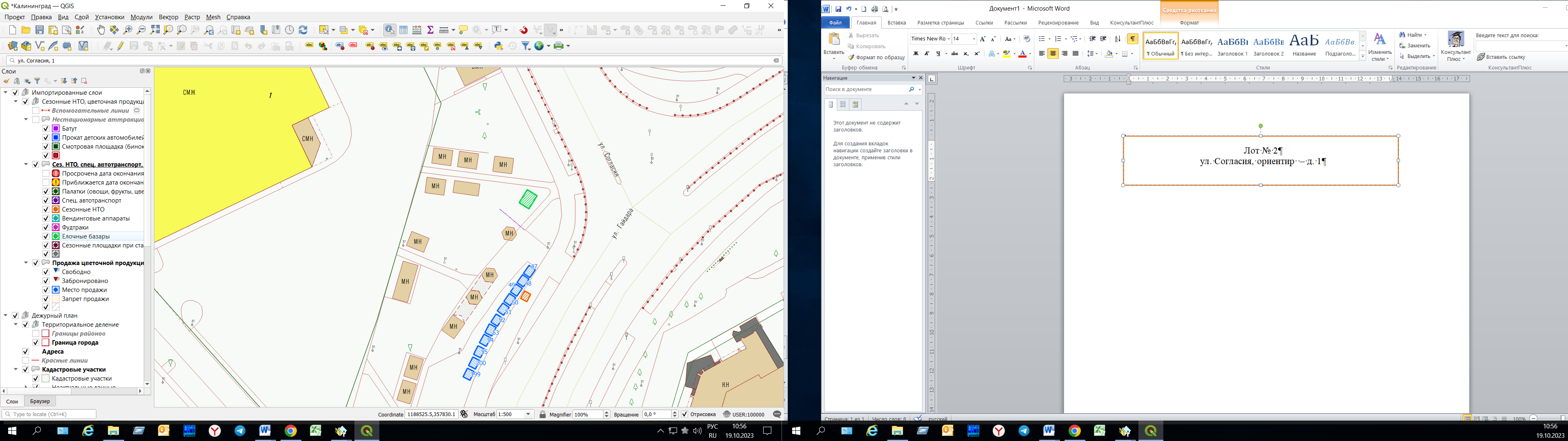 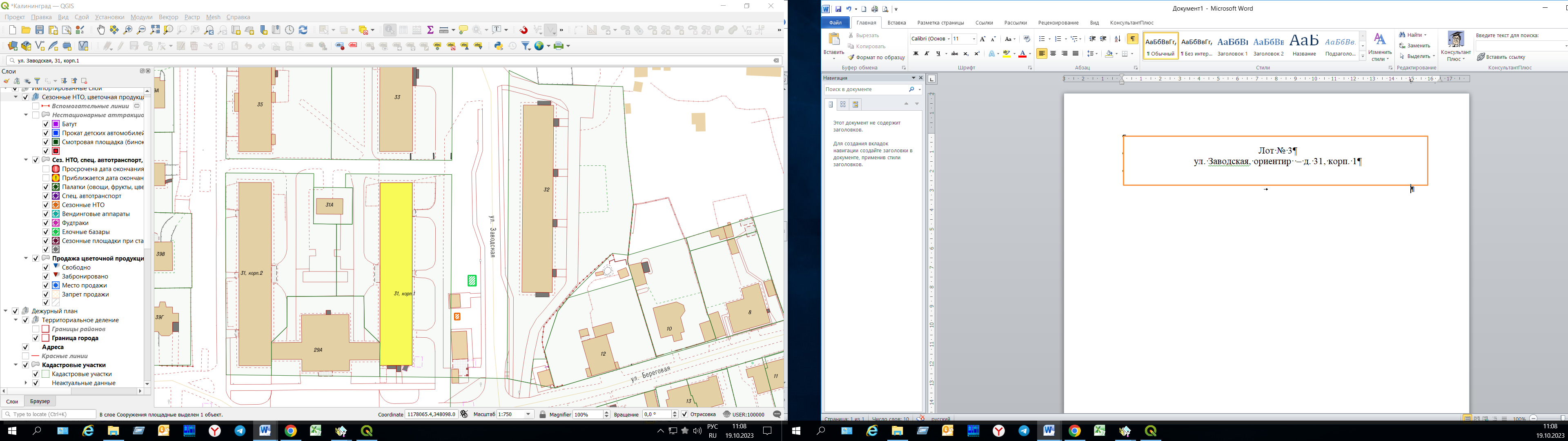 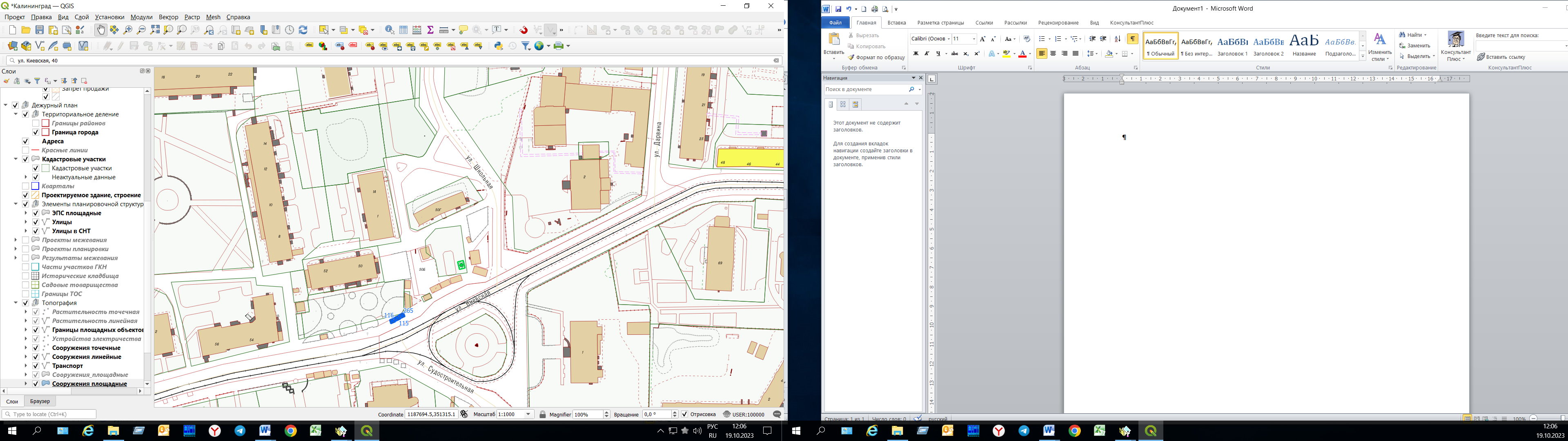 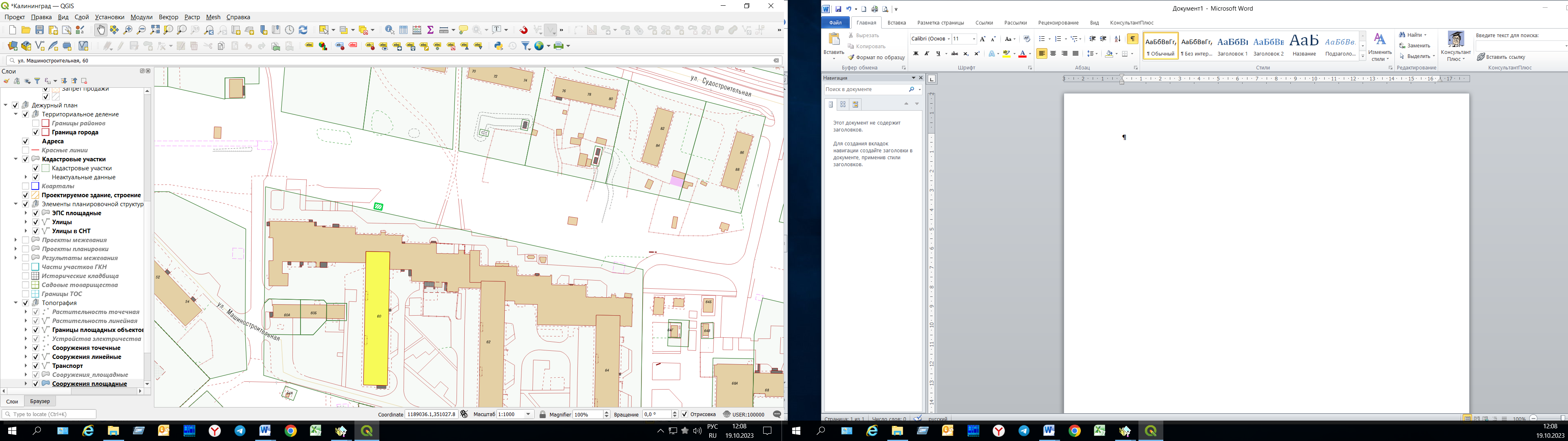 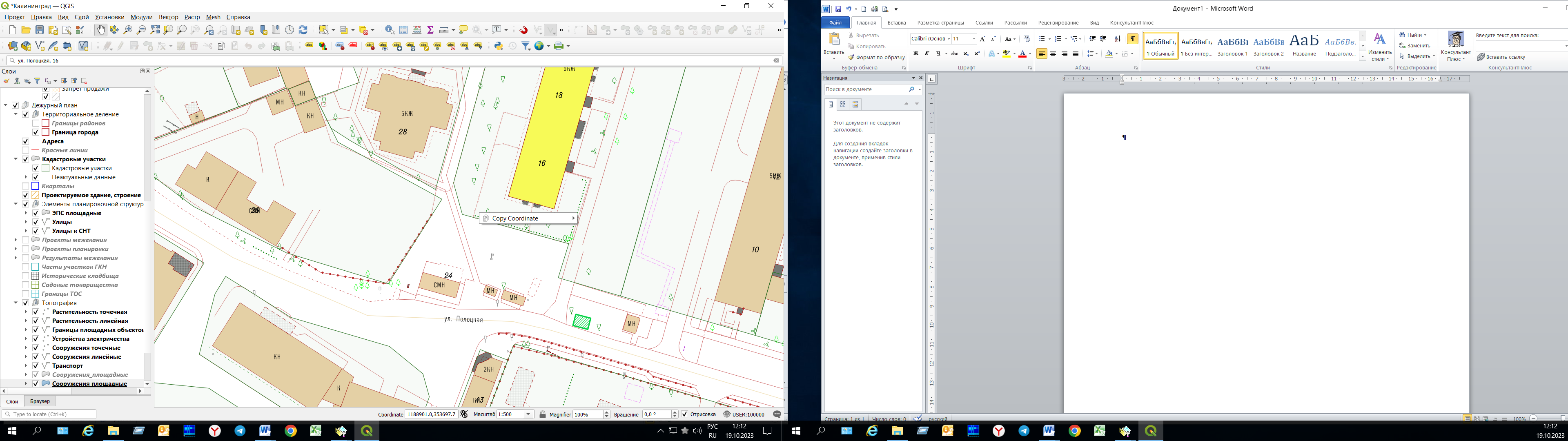 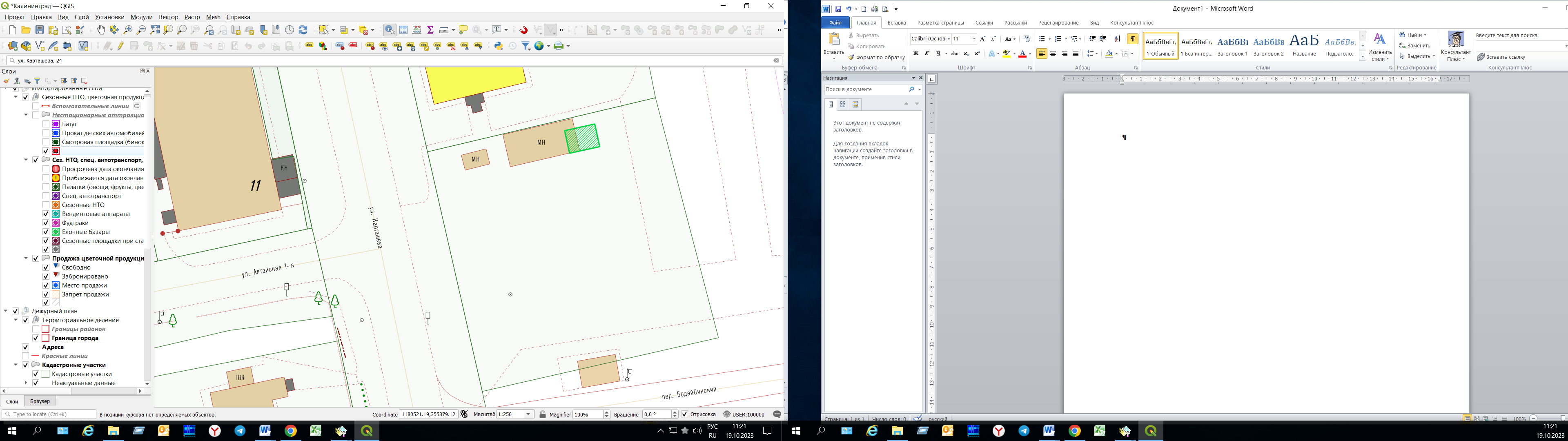 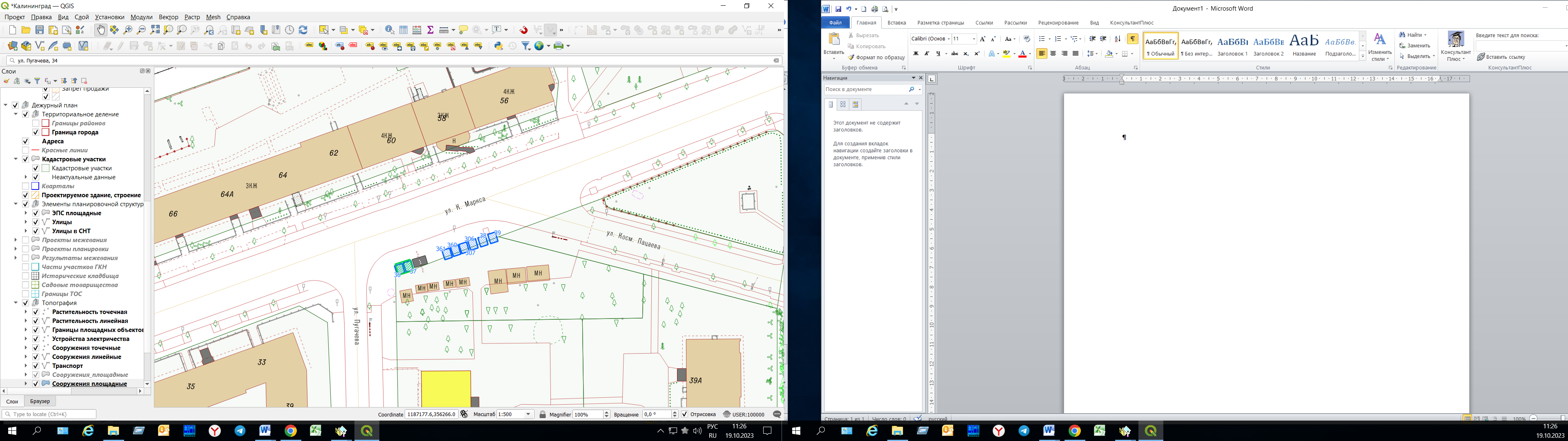 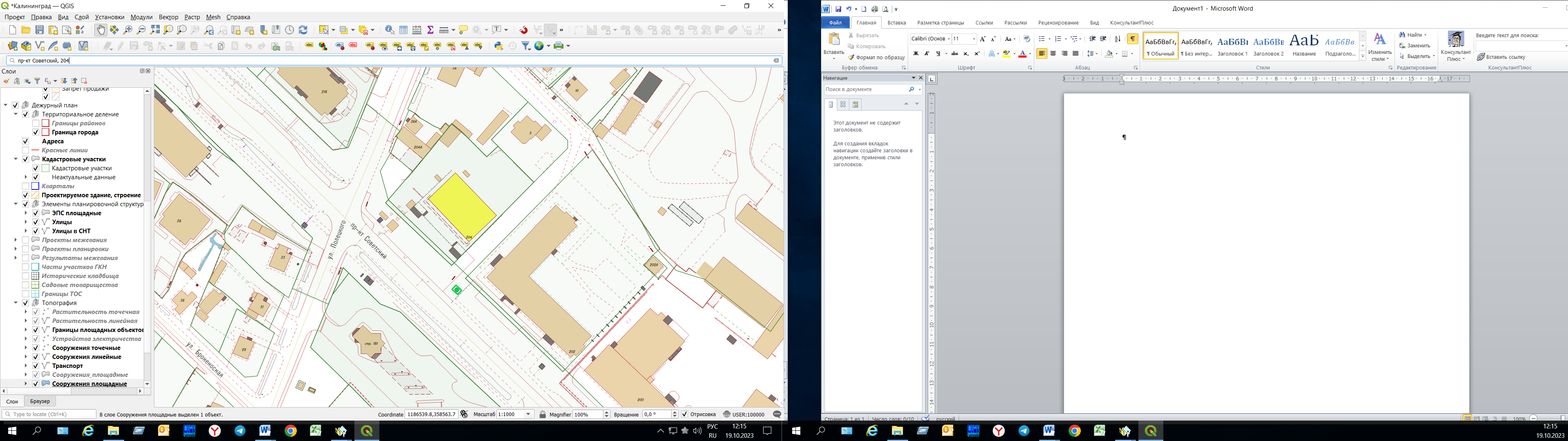 